Multiplication Problem BankThere are ____ pairs of shoes is Mrs. Baker’s closet. How many individual shoes are there all together?Each child in Mrs. Baker’s class reads _____ pages in their book everyday. How many pages have they read after ____ days?There are _____ snowmen on the playground. Each snowman is made with three big snowballs. How many snowballs were used to make all the snowmen?Jonah has a lot of money in his piggy bank. All of the money is in five dollar bills. Jonah has _____ bills in his piggy bank. How much money does he have?There are five days in a school week. We have _____ weeks until our next test. How many days until the next test? Mrs. Baker is making cookies for the cookie exchange. She is making one dozen (12) of____ different types of cookies.  How many cookies is Mrs. Baker making?Mr. Simmons was getting ready to decorate his Christmas tree. He carried up all of the ornament boxes from his basement. There were ____ boxes of ornaments. Each box had ____ ornaments in it. How many ornaments did Mr. Simmons have?There were ______ children sitting at ______ tables. How many children were there sitting in the cafeteria?There were ____ children in the room sitting in rows of _______. How many rows are there? Mrs. Baker was baking cookies. Only _____ cookies would fit on each pan. She made ____ pans. How many cookies did she bake? There were _____ towels in the closet. If mom puts them in piles of _____ how many piles will there be? Michael went shopping for his friend’s birthday. He was buying baseball cards that cost 9 cents each. If he bought ____ cards, how much would he spend? Jonah has a lot of money in his piggy bank. All of the money is in five dollar bills. Jonah has _____ bills in his piggy bank. How much money does he have?There were _____groups of turkeys out in the farm field. There were ___ turkeys in each group. How many turkeys were in the field? At the pet store there were _____cages of mice with _____mice in each cage. How many mice are in the pet store?There are ____ pieces of gum in a pack. Mrs. Baker has ____ packs of gum. How many pieces of gum does Mrs. Baker have?Morgan has ____ jars with ____ gumballs in each jar. How many gumballs does Morgan have all together?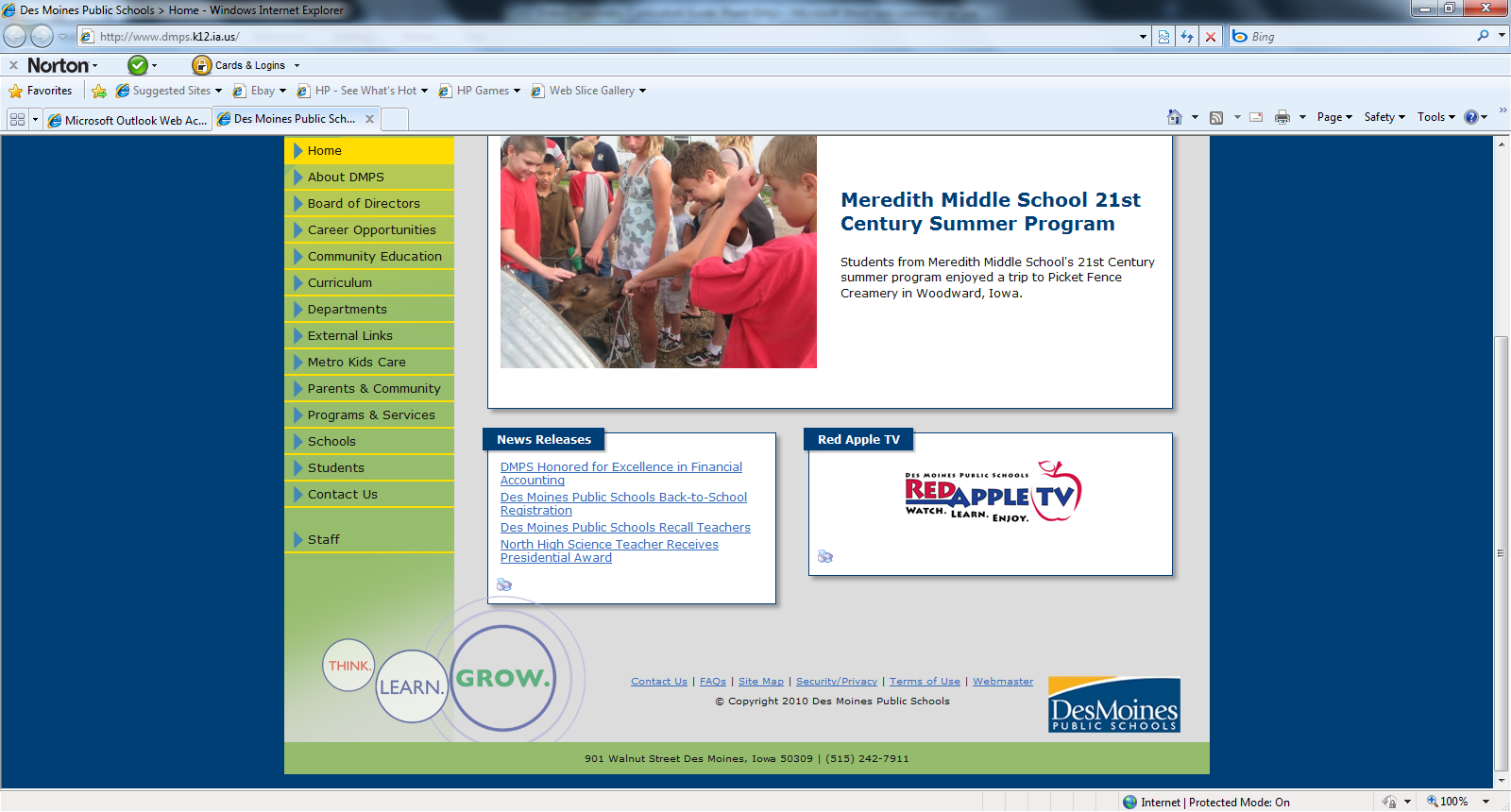 